Zadávacídokumentaceve smyslu ustanovení § 44 zákona č. 137/2006 Sb., o veřejných zakázkách, ve znění pozdějších předpisůNázev veřejné zakázky: Nákup velkoplošného plotru se skenerem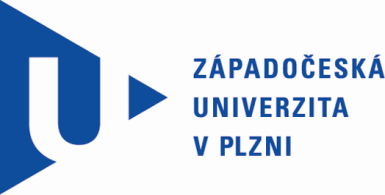 otevřené nadlimitní řízeníOBSAH1.	Informace o zadavateli veřejné zakázky	32.	Preambule	43.	Předmět veřejné zakázky	53.1.	Technické parametry Zařízení	53.2.	Klasifikace předmětu veřejné zakázky dle CPV	53.3.	Předpokládaná hodnota veřejné zakázky	63.4.	Doba a místo plnění veřejné zakázky	64.	Kvalifikace uchazečů zadávacího řízení	74.1.	Obecné zásady	74.1.1.	Prokázání splnění kvalifikace a důsledky nesplnění kvalifikace	74.1.2.	Doklady prokazující splnění kvalifikace	74.1.3.	Prokazování splnění kvalifikace výpisem ze seznamu kvalifikovaných dodavatelů	74.1.4.	Prokazování kvalifikace certifikátem	74.1.5.	Zahraniční uchazeči	74.1.6.	Další způsoby prokázání kvalifikace	84.2.	Základní kvalifikační předpoklady	84.3.	Profesní kvalifikační předpoklady	104.4.	Ekonomická a finanční způsobilost	104.5.	Technické kvalifikační předpoklady	105.	Podmínky	115.1.	Obchodní podmínky	115.2.	Platební a fakturační podmínky	115.3.	Způsob zpracování nabídkové ceny	115.4.	Střet zájmů	125.5.	Subdodávky	125.6.	Ostatní podmínky zadávacího řízení	126.	Způsob zpracování nabídky uchazeče	146.1.	Lhůta a místo pro podání nabídky	156.2.	Zadávací lhůta	156.3.	Jistota	156.4.	Otevírání obálek	167.	Hodnocení nabídek, oznámení o výběru nejvhodnější nabídky	177.1.	Hodnotící kritérium a způsob hodnocení nabídek	177.2.	Vyhrazená práva Zadavatele	17Příloha č. 1 zadávací dokumentace	18Příloha č. 2 zadávací dokumentace	19Příloha č. 3 zadávací dokumentace	21Příloha č. 4 zadávací dokumentace	22Příloha č. 5 zadávací dokumentace	22Příloha č. 6 zadávací dokumentace:	24Příloha č. 7 zadávací dokumentace	32Příloha č. 8 zadávací dokumentace	33Informace o zadavateli veřejné zakázky Zadavatel veřejné zakázky:Další údaje:Zástupce zadavatele - subjekt pověřený organizací zadávacího řízení ve smyslu ustanovení § 151 zákona č. 137/2006 Sb., o veřejných zakázkách, ve znění pozdějších předpisů:PreambuleTato veřejná zakázka je zadávána zadavatelem veřejné zakázky (dále též „Zadavatel“) na základě zákona č. 137/2006 Sb., o veřejných zakázkách (dále též „ZVZ“), ve znění pozdějších předpisů. Zadávací řízení se řídí rovněž Pravidly pro výběr dodavatelů v rámci Operačního programu Vzdělávání pro konkurenceschopnost (dále jen „OP VK“).Název projektu: 	Inovace výuky podpořená praxíČíslo projektu: 	CZ.1.07/2.2.00/28.0206Veřejná zakázka je podle své přepokládané hodnoty podlimitní zakázkou na dodávky podle ustanovení § 8 ZVZ. Z důvodu transparentnosti výběrového řízení zadává Zadavatel tuto podlimitní veřejnou zakázku postupem platným pro zadávání nadlimitní veřejné zakázky, přičemž v souladu s ustanovením § 26 odst. 5 ZVZ bude v rámci této veřejné zakázky postupováno podle ustanovení platných pro zadávání nadlimitních veřejných zakázek.Pokud je v obsahu této zadávací dokumentace užíván pojem „uchazeč,“ vztahuje se tento pojem rovněž na situace, ve kterých ZVZ užívá pojem „dodavatel“. Tato zadávací dokumentace bude jako celek uveřejněna ode dne uveřejnění oznámení o zakázce na profilu Zadavatele: https://profilzadavatelezapadoceskauniverzitavplzni49777513.allycon.eu/.Tato veřejná zakázka byla předběžně oznámena ve smyslu ust. § 86 ZVZ uveřejněním předběžného oznámení dne ………………Informace a údaje uvedené v této zadávací dokumentaci a jejích přílohách vymezují závazné požadavky Zadavatele na zpracování nabídky a plnění veřejné zakázky. Tyto požadavky je uchazeč povinen při zpracování své nabídky respektovat a ve své nabídce je akceptovat. Neakceptování požadavků Zadavatele uvedených v této zadávací dokumentaci a jejích přílohách bude považováno za nesplnění zadávacích podmínek a může být důvodem pro vyloučení uchazeče z další účasti v zadávacím řízení.Přílohy zadávací dokumentace jsou její nedílnou součástí. Zadávací dokumentace je zpracována v českém jazyce. Uchazeč je oprávněn po Zadavateli požadovat dodatečné informace k zadávacím podmínkám. V takovém případě uchazeč doručí písemnou žádost o dodatečné informace zástupci Zadavatele (viz bod 1. této zadávací dokumentace), nikoliv Zadavateli, a to nejpozději ve lhůtě 6 pracovních dnů před uplynutím stanovené lhůty pro podání nabídek. Zadavatel uveřejní dodatečné informace na svém profilu. Pokud zadavatel zcela výjimečně odkazuje v zadávací dokumentaci na obchodní firmy, názvy nebo jména a příjmení, specifická označení výrobků a služeb, které platí pro určitou osobu, příp. její organizační složku za příznačné, patenty a vynálezy, užitné vzory, průmyslové vzory, ochranné známky nebo označení původu, pak ve smyslu ust. § 44 odst. 11 ZVZ platí, že Zadavatel výslovně připouští použití i jiných, kvalitativně a technicky obdobných řešení.Předmět veřejné zakázkyPředmětem veřejné zakázky je dodávka jednoho (1) kusu nového, plně funkčního a kompletního multifunkčního velkoplošného systému umožňujícího barevný tisk (do formátu A0+), kopírování a barevné skenování (převod velkoplošných papírových dokumentů do velikosti A0+ do elektronické podoby – formátu pdf)  včetně příslušenství, vše podle níže uvedených technických podmínek (společně dále též jen jako „Zařízení“).Níže uvedené technické podmínky Zařízení jsou uvedeny jako minimální požadavky, které musí Zařízení splňovat. V případě, že uchazeč nabídne Zařízení, které nebude odpovídat níže uvedeným technickým podmínkám nebo nebude obsahovat všechny níže popsané součásti, bude ze zadávacího řízení vyloučen na základě nesplnění zadávacích podmínek stanovených Zadavatelem v zadávacím řízení. Uchazeč v příloze č. 1 závazného návrhu Smlouvy uvede technickou specifikaci a popis jím konkrétně nabízeného Zařízení, u kterého musí být z předloženého popisu zřejmé, že splňuje níže uvedené technické parametry.Technické parametry ZařízeníZařízení musí splňovat následující požadavky a umožnit následující funkce:barevná inkoustová tiskárna,šířka tisku min. 1050mm,min. rozlišení tisku 2400x1200dpi,min. rozlišení barevného skeneru 600dpi,skenování do min. A0+sken do formátu PDF,gigabit Ethernet,automatické podávání min. ze dvou rolí,min. 5 barev.Uchazeč bude povinen dodat Zařízení do místa plnění veřejné zakázky, provést jeho instalaci a montáž a uvést jej do provozu včetně prověření bezchybné funkčnosti dodaného Zařízení;uchazeč bude povinen společně se Zařízením dodat technickou dokumentaci k Zařízení a uživatelské příručky v českém jazyce;uchazeč bude povinen poskytnout záruční dobu na dodané Zařízení o minimální délce 12 měsíců; uchazeč může nabídnout i delší záruční dobu nad uvedený minimální požadavek. Údaj o poskytnuté záruční době doplní uchazeč do bodu 6.1 závazného návrhu kupní smlouvy, který je Přílohou č. 6 této zadávací dokumentace.Další podmínky týkající se dodávky předmětu zakázky a souvisejících služeb, jakož i obchodní podmínky, jsou stanoveny v závazném návrhu Smlouvy, který je Přílohou č. 6 této zadávací dokumentace. Klasifikace předmětu veřejné zakázky dle CPV  Předpokládaná hodnota veřejné zakázkyPředpokládaná hodnota veřejné zakázky činí celkem bez DPH: 208.000,- Kč (slovy: dvě stě osm tisíc korun českých). Předpokládaná hodnota veřejné zakázky je Zadavatelem stanovena na základě údajů a informací získaných průzkumem trhu s požadovaným plněním.Zadavatel předpokládá, že veřejná zakázka bude spolufinancována převážně z Operačního programu Vzdělávání pro konkurenceschopnost.Doba a místo plnění veřejné zakázkyKvalifikace uchazečů zadávacího řízeníObecné zásady Prokázání splnění kvalifikace a důsledky nesplnění kvalifikace Ve smyslu ust. § 50 odst. 1 ZVZ je kvalifikovaným pro plnění veřejné zakázky uchazeč, který (i) splní základní kvalifikační předpoklady podle čl. 4.2; (ii) splní profesní kvalifikační předpoklady podle čl. 4.3; (iii) předloží čestné prohlášení podle čl. 4.4 a (iv) splní technické kvalifikační předpoklady podle čl. 4.5 této zadávací dokumentace. Uchazeč je povinen v souladu s ustanovením § 52 ZVZ prokázat splnění kvalifikace ve lhůtě pro podání nabídek. Doklady prokazující splnění kvalifikaceUchazeč předkládá doklady prokazující splnění kvalifikace v prosté kopii. Doklady prokazující splnění kvalifikace předkládá uchazeč výhradně v českém jazyce (a to i v případě zahraničního uchazeče – blíže viz bod 4.1.5 této zadávací dokumentace). U veškerých dokladů, které jsou vyhotoveny v jiném než českém jazyce, je vždy nutný jejich úředně ověřený překlad do českého jazyka.  Doklady prokazující splnění základních kvalifikačních předpokladů a výpis z obchodního rejstříku nesmějí být ke dni podání nabídky starší 90 kalendářních dnů.Pokud za uchazeče jedná zmocněnec na základě plné moci, musí být v nabídce předložen originál plné moci s uvedením rozsahu zmocnění.Prokazování splnění kvalifikace výpisem ze seznamu kvalifikovaných dodavatelůV rámci prokazování splnění kvalifikačních předpokladů je uchazeč za podmínek uvedených v ustanovení § 127 ZVZ oprávněn předložit Zadavateli výpis ze seznamu kvalifikovaných dodavatelů, kterým v rozsahu údajů uvedených v ZVZ a v tomto výpisu nahradí prokázání splnění příslušné části kvalifikace. Kvalifikační předpoklady, které jdou nad rámec údajů uvedených ve výpisu ze seznamu kvalifikovaných dodavatelů, je uchazeč povinen prokázat způsobem uvedeným v kvalifikační části této zadávací dokumentace. Výpis ze seznamu kvalifikovaných dodavatelů nesmí být k poslednímu dni, ke kterému má být prokázáno splnění kvalifikace, starší tří (3) měsíců.Prokazování kvalifikace certifikátemV rámci prokazování splnění kvalifikačních předpokladů je uchazeč za podmínek uvedených v ustanovení § 134 ZVZ oprávněn předložit Zadavateli platný certifikát vydaný v rámci systému certifikovaných dodavatelů, kterým v rozsahu údajů uvedených v tomto certifikátu nahradí prokázání splnění příslušné části kvalifikace dle níže uvedených kvalifikačních předpokladů. Kvalifikační předpoklady Zadavatele, které jdou nad rámec údajů uvedených v certifikátu, je uchazeč povinen doložit příslušnými listinami nebo způsobem uvedeným v kvalifikační části této zadávací dokumentace.Zahraniční uchazečiZahraniční uchazeč prokazuje splnění kvalifikace podle právního řádu platného v zemi jeho sídla, místa podnikání nebo bydliště, a to v rozsahu požadovaném ZVZ a veřejným zadavatelem. Pokud se podle právního řádu platného v zemi sídla, místa podnikání nebo bydliště zahraničního uchazeče požadovaný doklad nevydává, nebo zde není stanovena povinnost, jejíž splnění má být v rámci kvalifikace prokázáno, učiní zahraniční uchazeč o těchto skutečnostech písemné čestné prohlášení. Veškeré doklady musí být doloženy v původním jazyce s připojením jejich úředně ověřeného překladu do českého jazyka. Tato povinnost se nevztahuje na doklady ve slovenském jazyce.Viz blíže kapitola 4.2 této zadávací dokumentace.Další způsoby prokázání kvalifikacePokud není uchazeč schopen prokázat splnění určité části kvalifikace požadované Zadavatelem podle ustanovení § 50 odst. 1 písm. b) a d) ZVZ v plném rozsahu, je oprávněn splnění kvalifikace v chybějícím rozsahu prokázat prostřednictvím subdodavatele. Uchazeč je v takovém případě povinen Zadavateli předložit: doklady prokazující splnění základního kvalifikačního předpokladu podle § 53 odst. 1 písm. j) ZVZ a profesního kvalifikačního předpokladu podle ustanovení § 54 písm. a) ZVZ subdodavatelem asmlouvu uzavřenou se subdodavatelem, z níž vyplývá závazek subdodavatele k poskytnutí plnění určeného k plnění veřejné zakázky dodavatelem či k poskytnutí věcí či práv, s nimiž bude dodavatel oprávněn disponovat v rámci plnění veřejné zakázky, a to alespoň v rozsahu, v jakém subdodavatel prokázal splnění kvalifikace podle ustanovení § 50 odst. 1 písm. b) a d) ZVZ.Uchazeč není oprávněn prostřednictvím subdodavatele prokázat splnění kvalifikace podle ustanovení § 54 písm. a) ZVZ.Podává-li společnou nabídku několik uchazečů, jsou tito uchazeči v rámci prokázání kvalifikace povinni splnit podmínky a předložit doklady uvedené v ustanovení § 51 odst. 5 a 6 ZVZ.   Základní kvalifikační předpoklady Základní kvalifikační předpoklady splňuje uchazeč, který prokáže splnění podmínek podle § 53 odst. 1 písm. a) až k) ZVZ.Uchazeč prokazuje splnění uvedených základních kvalifikačních předpokladů předložením:výpisu z evidence Rejstříku trestů pro prokázání předpokladu dle § 53 odst. 1 písm. a) a b) ZVZ; jde-li o právnickou osobu, musí uchazeč doložit výpis z evidence Rejstříku trestů, jak pro osobu/všechny osoby statutárního orgánu, tak i pro samotnou právnickou osobu;potvrzení příslušného finančního úřadu pro prokázání předpokladu dle § 53 odst. 1 písm. f) ZVZ;čestného prohlášení ve vztahu ke spotřební dani pro prokázání předpokladu dle § 53 odst. 1 písm. f) ZVZ;potvrzení příslušného orgánu či instituce pro prokázání předpokladu dle § 53 odst. 1 písm. h) ZVZ;  čestného prohlášení pro prokázání předpokladu dle § 53 odst. 1 písm. c), d), e), g), i) až k) ZVZ. Uchazeč použije závazný vzor tohoto čestného prohlášení, který je uveden v Příloze č. 2 této zadávací dokumentace „Čestné prohlášení k prokázání základních kvalifikačních předpokladů“ (toto čestné prohlášení se vztahuje i na česné prohlášení dle bodu 3. výše). Čestné prohlášení musí být datováno a opatřeno podpisem uchazeče nebo osoby oprávněné jednat za uchazeče.Doklady prokazující základní kvalifikační předpoklady zahraničního uchazeče:Základní kvalifikační předpoklady podle ust. § 53 odst. 1 písm. a), b), f), g) a h) ZVZ musí uchazeč splňovat jak ve vztahu k území České republiky, tak k zemi svého sídla, místa podnikání či bydliště. Povinností zahraničního uchazeče je doložit doklady o prokázání splnění těchto základních kvalifikačních předpokladů, a to doklady vydané jak v zemi sídla, místa podnikání či bydliště uchazeče, tak v České republice.  Doklady prokazující základní kvalifikační předpoklady ve vztahu k České republice zahraniční uchazeč doloží v následujícím rozsahu:Informace o dokumentech, které jsou v České republice používány k prokázání kvalifikace, jsou pro zahraniční uchazeče k dispozici na stránkách Evropské komise: http://ec.europa.eu/markt/ecertis/login.do.Profesní kvalifikační předpoklady Profesní kvalifikační předpoklady splňuje uchazeč, který předloží:výpis z obchodního rejstříku, pokud je v něm zapsán, či výpis z jiné obdobné evidence (registru), pokud je v ní zapsán, doklad o oprávnění k podnikání podle zvláštních právních předpisů v rozsahu odpovídajícím předmětu veřejné zakázky – živnost volná, předmět podnikání Výroba, obchod a služby neuvedené v přílohách 1-3 živnostenského zákona. Ekonomická a finanční způsobilost Podle ust. § 50 odst. 1 písm. c) ZVZ je za účelem prokázání splnění kvalifikace uchazeč povinen předložit čestné prohlášení uchazeče o jeho ekonomické a finanční způsobilosti splnit veřejnou zakázku. Závazný vzor čestného prohlášené je Přílohou č. 3 této zadávací dokumentace. Čestné prohlášení musí být datováno a opatřeno podpisem uchazeče nebo osoby oprávněné jednat za uchazeče. Technické kvalifikační předpoklady  Technické kvalifikační předpoklady splňuje uchazeč, který předloží:popis zboží určeného k dodání - povinností uchazeče je doložit detailní technický popis zboží určeného k dodání. Uchazeč doloží barevnou fotografii (např. katalog nebo prospekt) nabízeného Zařízení s detailním technickým popisem zboží, z něhož bude vyplývat splnění všech technických podmínek uvedených v bodě 3 této zadávací dokumentace.  PodmínkyObchodní podmínkyObchodní podmínky, které nejsou výslovně uvedeny v textu zadávací dokumentace, jsou stanoveny v závazném návrhu Smlouvy, který je součástí této zadávací dokumentace jako její Příloha č. 6. Uchazeč není v rámci návrhu Smlouvy oprávněn provádět žádné úpravy nebo změny oproti vzoru Smlouvy s výjimkou doplnění relevantních parametrů, jejichž doplnění tato zadávací dokumentace nebo Smlouva předpokládá (údaje určené k doplnění ze strany uchazeče jsou označeny [DOPLNÍ UCHAZEČ]. Návrh Smlouvy musí být podepsán uchazečem nebo osobou oprávněnou jednat jménem nebo za uchazeče. V případě, že návrh Smlouvy nebude uchazečem řádně podepsán, bude nabídka uchazeče vyřazena a uchazeč bude vyloučen z účasti v zadávacím řízení. Pokud za uchazeče jedná zmocněnec na základě plné moci, musí být v nabídce předložen originál plné moci s uvedením rozsahu zmocnění.Platební a fakturační podmínkyPlatební a fakturační podmínky jsou specifikovány obecně v této části zadávací dokumentace a dále podrobně v závazném návrhu Smlouvy, který je Přílohou č. 6 této zadávací dokumentace.Zadavatel nebude poskytovat uchazeči jakékoli zálohy. Platby budou probíhat výhradně v korunách českých (Kč). Rovněž veškeré cenové údaje budou uváděny v korunách českých (Kč). Cena nebude měněna v souvislosti s hodnotou kurzu české koruny vůči zahraničním měnám či jinými faktory s vlivem na měnový kurz a stabilitu měny s výjimkou případné změny daňových předpisů týkajících se DPH. Splatnost daňových dokladů a další platební a fakturační podmínky jsou určeny v závazném návrhu Smlouvy.Způsob zpracování nabídkové cenyUchazeč je povinen uvést celkovou nabídkovou cenu, a to v členění: cena v Kč bez DPH, sazba DPH v %, celková DPH v Kč a celková cena včetně DPH v Kč. Celková nabídková cena bude stanovena jako nejvýše přípustná cena včetně všech poplatků a veškerých dalších nákladů spojených s plněním veřejné zakázky, jak je popsáno v zadávací dokumentaci. Nabídková cena bude uchazečem stanovena v korunách českých (Kč).Nabídková cena musí být stanovena jako pevná částka a její vyčíslení musí být uvedeno jednou částkou, nikoliv s uvedením peněžního rozpětí. Nabídková cena zároveň nesmí být stanovena procentem či jiným poměrem nebo výpočtem k výši jiných částek.Nabídková cena je jediným hodnotícím kritériem nabídek předkládaných v rámci tohoto zadávacího řízení.Uchazeč doplní údaje o nabídkové ceně do Krycího listu nabídky, který tvoří Přílohu č. 1 této zadávací dokumentace a zároveň do bodu 4.2 Smlouvy. Údaje týkající se nabídkové ceny v dokumentu „Krycí list nabídky“ a ve Smlouvě musí být totožné, jinak nejsou splněny podmínky této části zadávací dokumentace a nabídka bude vyřazena.Střet zájmůUchazeč musí prokázat neexistenci střetu zájmů ve smyslu ustanovení této zadávací dokumentace (včetně příslušných ustanovení Smlouvy) čestným prohlášením. Vzor tohoto čestného prohlášení je Přílohou č. 7 této zadávací dokumentace. Čestné prohlášení musí být datováno a podepsáno uchazečem nebo osobou oprávněnou jednat jménem nebo za uchazeče. Pokud za uchazeče jedná zmocněnec na základě plné moci, musí být v nabídce předložen originál plné moci s uvedením rozsahu zmocnění.SubdodávkyUchazeč je v nabídce povinen uvést, které části plnění z veřejné zakázky má v úmyslu zadat subdodavatelům a uvést identifikační údaje každého subdodavatele. Subdodavatel není oprávněn svěřit realizaci jemu určené části plnění z veřejné zakázky dalšímu subjektu, k čemuž je uchazeč povinen subdodavatele v rámci jejich smluvního vztahu zavázat. Uchazeč uvede předmětné údaje v „Rejstříku subdodavatelů“, jehož závazný vzor je Přílohou č. 8 této zadávací dokumentace. Tento doklad musí být datován a opatřen podpisem uchazeče nebo osoby oprávněné jednat jménem či za uchazeče. Pokud za uchazeče jedná zmocněnec na základě plné moci, musí být v nabídce předložen originál plné moci s uvedením rozsahu zmocnění.  Uchazeč tento doklad předkládá pouze v případě, že hodlá svěřit některé části plnění subdodavateli.Ostatní podmínky zadávacího řízeníZadavatel nepřiznává uchazeči právo na náhradu nákladů spojených s účastí v zadávacím řízení, a to ani v případě zrušení zadávacího řízení v souladu s ustanoveními ZVZ. Veškeré náklady nebo výdaje vzniklé v souvislosti s realizací veřejné zakázky uchazeči jsou již zahrnuty v nabídkové ceně. Současně Zadavatel nebude požadovat náhradu nákladů na realizaci tohoto zadávacího řízení na uchazeči, a to ani formou úhrady skutečně vzniklých nákladů ani formou poplatků za účast uchazeče v tomto zadávacím řízení. Ve smyslu ustanovení § 68 odst. 3 ZVZ musí být součástí nabídky uchazeče rovněž:a) 	seznam statutárních orgánů nebo členů statutárních orgánů, kteří v posledních 3 letech od konce lhůty pro prodání nabídek byli v pracovněprávním, funkčním nebo obdobném poměru u zadavatele; b) 	má-li dodavatel formu akciové společnosti, seznam vlastníků akcií, jejichž souhrnná jmenovitá hodnota přesahuje 10% základního kapitálu, vyhotovený ve lhůtě pro podání nabídek; c) 	prohlášení uchazeče o tom, že neuzavřel a neuzavře zakázanou dohodu podle zvláštního právního předpisu (zákona č. 143/2001 Sb., o ochraně hospodářské soutěže a o změně některých zákonů, ve znění pozdějších předpisů) v souvislosti se zadávanou veřejnou zakázkou.Vzor dokumentu pro doložení skutečností ve smyslu ust. § 68 odst. 3 ZVZ je Přílohou č. 4 této zadávací dokumentace. Dokument musí být datován a podepsán uchazečem či osobou oprávněnou jednat za uchazeče. Pokud za uchazeče jedná zmocněnec na základě plné moci, musí být v nabídce předložen originál plné moci s uvedením rozsahu zmocnění.Způsob zpracování nabídky uchazečeNabídka uchazeče musí být zpracována v písemné formě v počtu 1 originál + 1 kopie a v jednom vyhotovení v elektronické podobě na CD, a to naskenovaná ve formátu *.pdf. Návrh Smlouvy bude rovněž předložen ve formátu *.doc nebo kompatibilním. V případě odchylek mezi písemnou a elektronickou podobou nabídky platí údaje uvedené v písemné (listinné) podobě nabídky. Nabídka musí být zpracována v českém jazyce (a to i v případě nabídky zahraničního uchazeče). Veškerá komunikace se Zadavatelem bude probíhat výhradně v českém jazyce. Zadavatel doporučuje pro přehlednost nabídky, aby každá podaná nabídka uchazeče byla zpracována v níže stanovené struktuře a v souladu s níže uvedenými požadavky:Všechny tyto dokumenty včetně příloh a krycích listů s názvy dokladů budou očíslovány nepřerušenou vzestupnou číselnou řadou počínající číslem 1. Všechny uvedené dokumenty tvořící jedno vyhotovení nabídky budou pevně spojeny tak, aby při manipulaci s takto upraveným dokumentem nemohlo dojít k výměně listů nebo jiným úpravám této části nabídky. To platí pro vyhotovení originálu i kopie nabídky. Obsah datového nosiče (CD dle bodu 12) musí být totožný s písemnou formou nabídky.Lhůta a místo pro podání nabídkyLhůta pro podání nabídek počíná běžet dnem následujícím po dni zahájení zadávacího řízení a končí …………… v 10:00 hod.Místem pro přebírání nabídek do zadávacího řízení je stanoveno sídlo Zástupce Zadavatele (viz čl. 1. této zadávací dokumentace). Nabídku je možno podávat osobně, v pracovní dny vždy od 09:00 hod. do 16:00 hod., v poslední den lhůty pro podání nabídek, tj. …………… od 09:00 do 10:00 hodin nebo poštou jako doporučenou zásilku tak, aby byla Zástupci Zadavatele doručena nejpozději v poslední den lhůty pro podání nabídek do 10:00 hod. Rozhodující pro doručení nabídky je vždy okamžik převzetí nabídky Zástupcem Zadavatele!V případě doručení nabídky poštou je rozhodující okamžik doručení nabídky Zástupci Zadavatele, nikoliv datum předání nabídky poštovní službě. Obálka nabídky bude označena takto: Obchodní firma, resp. jméno, právní forma, IČO / RČSídlo / Bydliště uchazečePSČ Obec / MěstoNEOTEVÍRAT PŘED TERMÍNEM OTEVÍRÁNÍ OBÁLEK!„Nákup velkoplošného plotru se skenerem“(Zadavatel ZČU)                                                                                 Advokátní kancelář Volopich, Tomšíček & spol.                                                                                 Vlastina 23                                                                                 323 00 PlzeňMístem pro přebírání nabídek do zadávacího řízení je stanoveno sídlo Zástupce Zadavatele (viz bod 1. této zadávací dokumentace).Zadávací lhůtaZadávací lhůta počíná běžet okamžikem skončení lhůty pro podání nabídek a ve smyslu § 43 odst. 2 ZVZ je stanovena v délce 180 dnů.JistotaZadavatel nepožaduje poskytnutí jistoty k zajištění plnění povinností vyplývajících z účasti dodavatele v zadávacím řízení. Otevírání obálekDne ……………… v 11:00 hodin budou v sídle Zadavatele (Univerzitní 8, Plzeň) v zasedací místnosti č. UR007 otevírány obálky s nabídkami uchazečů. Otevírání obálek se v souladu s § 71 odst. 8 mohou zúčastnit uchazeči, jejichž nabídky byly doručeny ve lhůtě pro podání nabídek, a další osoby, o nichž tak stanoví Zadavatel. Z organizačních důvodů může být za každého uchazeče přítomna pouze jedna osoba. Zástupce uchazeče se prokáže plnou mocí vystavenou uchazečem a osobním dokladem totožnosti; člen statutárního orgánu uchazeče se prokáže výpisem z obchodního rejstříku a osobním dokladem totožnosti. Účast uchazeče nebo jeho zástupce bude stvrzena podpisem uchazeče nebo jeho zástupce v listině uchazečů přítomných otevírání obálek. Hodnocení nabídek, oznámení o výběru nejvhodnější nabídkyHodnotící kritérium a způsob hodnocení nabídekPo ukončení posouzení nabídek budou nabídky hodnotící komisí hodnoceny v souladu s hodnotícím kritériem a postupem uvedeným níže. Základním hodnotícím kritériem pro zadání veřejné zakázky je podle ustanovení § 78 odst. 1 písm. b) ZVZ nejnižší nabídková cena. Údaj o výši nabídkové ceny uchazeč doplní do Krycího listu nabídky a dále do příslušných předepsaných bodů Smlouvy. Uchazeč uvede v Krycím listu nabídkovou cenu v členění cena v Kč bez DPH, výše DPH v %, výši DPH v Kč a celkovou nabídkovou cenu v Kč vč. DPH. Nabídková cena musí být konečná, nejvýše přípustná, včetně všech poplatků, licencí a nákladů spojených s plněním veřejné zakázky. Údaje týkající se nabídkové ceny v dokumentu „Krycí list nabídky“ a ve Smlouvě musí být totožné, jinak nejsou splněny podmínky této části zadávací dokumentace a nabídka bude vyřazena.Pořadí nabídek bude v souladu s ust. § 79 odst. 4 ZVZ stanoveno podle výše nabídkové ceny od nejnižší nabídkové ceny k nejvyšší. Před stanovením pořadí úspěšnosti nabídek hodnotící komise posoudí výše nabídkových cen s ohledem na mimořádně nízkou nabídkovou cenu dle ust. § 77 ZVZ.   Zadavatel rozhodne o výběru nejvhodnější nabídky uchazeče, jehož nabídka byla vyhodnocena jako nabídka s nejnižší nabídkovou cenou.Vyhrazená práva ZadavateleZadavatel si vyhrazuje právo zrušit zadávací řízení v souladu s ustanovením § 84 odst. 2 písm. e) ZVZ, v případě, že neobdrží prostředky z Operačního programu Výzkum a vývoj pro inovace pro financování předmětného projektu, jehož součástí je tato veřejná zakázka.Zadavatel si vyhrazuje právo pro případ shodných nabídkových cen určit pořadí těchto nabídek losem, přičemž losování proběhne za účasti uchazečů, kteří podali shodné cenové nabídky. O termínu losování budou tito uchazeči Zadavatelem písemně vyrozuměni nejméně 3 pracovní dny předem.V Plzni dne …………………	…………………………………………………..doc. PaedDr. Ilona Mauritzová, Ph.D.rektorkaZápadočeská univerzita v PlzniPříloha č. 1 zadávací dokumentaceKrycí list nabídkyk veřejné zakázceNákup velkoplošného plotru se skeneremZákladní údaje:Zadavatel:	Západočeská univerzita v PlzniIČO:	49777513Adresa sídla:	Univerzitní 8, 306 14 PlzeňOsoby oprávněné zazadavatele jednat:	doc. PaedDr. Ilona Mauritzová, Ph.D., rektorka Uchazeč:	[DOPLNÍ UCHAZEČ]Adresa:	[DOPLNÍ UCHAZEČ]IČO:	[DOPLNÍ UCHAZEČ]DIČ:	[DOPLNÍ UCHAZEČ]Osoba oprávněnájednat jménem či za uchazeče:	[DOPLNÍ UCHAZEČ]Bankovní spojení:	[DOPLNÍ UCHAZEČ]Osoby zmocněnék zastupování:	[DOPLNÍ UCHAZEČ]Telefonní/faxové spojení:	[DOPLNÍ UCHAZEČ]E-mailové spojení:	[DOPLNÍ UCHAZEČ]NABÍDKOVÁ CENAV [DOPLNÍ UCHAZEČ] dne [DOPLNÍ UCHAZEČ].…………………………………………………..[DOPLNÍ UCHAZEČ – obchodní firma + osoba oprávněná jednat za uchazeče]Příloha č. 2 zadávací dokumentaceČestné prohlášeník prokázání základních kvalifikačních předpokladůk veřejné zakázceNákup velkoplošného plotru se skeneremUchazeč:	[DOPLNÍ UCHAZEČ]Adresa:	[DOPLNÍ UCHAZEČ]IČO:	[DOPLNÍ UCHAZEČ]DIČ:	[DOPLNÍ UCHAZEČ]Prohlašuji tímto čestně, že:dle § 53 odst. 1 písm. c) zákona	- dodavatel v posledních 3 letech nenaplnil skutkovou podstatu jednání nekalé soutěže formou podplácení podle § 49 obchodního zákoníku,dle § 53 odst. 1 písm. d) zákona	- vůči jehož majetku neprobíhá nebo v posledních 3 letech neproběhlo insolvenční řízení, v němž bylo vydáno rozhodnutí o úpadku nebo insolvenční návrh nebyl zamítnut proto, že majetek nepostačuje k úhradě nákladů insolvenčního řízení, nebo nebyl konkurs zrušen proto, že majetek byl zcela nepostačující nebo zavedena nucená správa podle zvláštních právních předpisů,dle § 53 odst. 1 písm. e) zákona	- dodavatel není v likvidaci,dle § 53 odst. 1 písm. f) zákona 	- dodavatel nemá v evidenci daní zachyceny daňové nedoplatky ve vztahu ke spotřební dani, a to jak v České republice, tak v zemi sídla, místa podnikání či bydliště dodavatele,dle § 53 odst. 1 písm. g) zákona	- dodavatel nemá nedoplatek na pojistném a na penále na veřejné zdravotní pojištění, a to jak v České republice, tak v zemi sídla, místa podnikání či bydliště dodavatele,dle § 53 odst. 1 písm. i) zákona	- dodavatel nebyl v posledních 3 letech pravomocně disciplinárně potrestán či mu nebylo pravomocně uloženo kárné opatření podle zvláštních právních předpisů, je-li podle § 54 písm. d) zákona požadováno prokázání odborné způsobilosti podle zvláštních právních předpisů. Totéž platí pro odpovědného zástupce a jiné osoby odpovídající za činnost dodavatele.dle § 53 odst. 1 písm. j) zákona	- dodavatel není veden v rejstříku osob se zákazem plnění veřejných zakázek,dle § 53 odst. 1 písm. k) zákona	- dodavateli nebyla v posledních 3 letech pravomocně uložena pokuta za umožnění výkonu nelegální práce podle zvláštního právního předpisu.V [DOPLNÍ UCHAZEČ] dne [DOPLNÍ UCHAZEČ]………………………………………………….[DOPLNÍ UCHAZEČ – obchodní firma + osoba oprávněná jednat za uchazeče]Příloha č. 3 zadávací dokumentaceČestné prohlášení o ekonomické a finanční způsobilostik veřejné zakázceNákup velkoplošného plotru se skeneremIdentifikace uchazeče:jméno / obchodní firma:	 	[DOPLNÍ UCHAZEČ]místo podnikání / sídlo:	[DOPLNÍ UCHAZEČ]IČO: 	[DOPLNÍ UCHAZEČ]Čestné prohlášení: Uchazeč tímto prohlašuje, že je ve smyslu ustanovení § 50 odst. 1 písm. c) zákona č. 137/2006 Sb., o veřejných zakázkách, v platném znění, ekonomicky a finančně způsobilý splnit shora uvedenou veřejnou zakázku.Podpis uchazeče / osoby oprávněné jednat jménem či za uchazeče:V [DOPLNÍ UCHAZEČ] dne [DOPLNÍ UCHAZEČ]………………………………………………….[DOPLNÍ UCHAZEČ – obchodní firma + osoba oprávněná jednat za uchazeče]Příloha č. 4 zadávací dokumentaceDoklady v souladu s ust. § 68 odst. 3 ZVZk veřejné zakázceNákup velkoplošného plotru se skeneremIdentifikace uchazeče:jméno / obchodní firma:	 	[DOPLNÍ UCHAZEČ]místo podnikání / sídlo:	[DOPLNÍ UCHAZEČ]IČO: 	[DOPLNÍ UCHAZEČ]Uchazeč předkládá následující seznam statutárních orgánů nebo členů statutárních orgánů, kteří v posledních 3 letech od konce lhůty pro prodání nabídek byli v pracovněprávním, funkčním nebo obdobném poměru u zadavatele: [DOPLNÍ UCHAZEČ]Uchazeč předkládá seznam vlastníků akcií, jejichž souhrnná jmenovitá hodnota přesahuje 10% základního kapitálu, vyhotovený ve lhůtě pro podání nabídek:[DOPLNÍ UCHAZEČ; pokud nemá formu akciové společnosti, ponechá nevyplněné]Uchazeč tímto prohlašuje, že neuzavřel a neuzavře zakázanou dohodu podle zvláštního právního předpisu, zákona č. 143/2001 Sb., o ochraně hospodářské soutěže a o změně některých zákonů, ve znění pozdějších předpisů, v souvislosti se zadávanou veřejnou zakázkou. Podpis uchazeč / osoby oprávněné jednat za uchazeče:Dne [DOPLNÍ UCHAZEČ]………………………………………………….[DOPLNÍ UCHAZEČ – obchodní firma + osoba oprávněná jednat za uchazeče]Příloha č. 5 zadávací dokumentaceČestné prohlášení k nabídce uchazeček veřejné zakázceNákup velkoplošného plotru se skenerem Identifikace uchazeče:jméno / obchodní firma:	 	[DOPLNÍ UCHAZEČ]místo podnikání / sídlo:	[DOPLNÍ UCHAZEČ]IČO: 	[DOPLNÍ UCHAZEČ]Čestné prohlášení: Uchazeč tímto prohlašuje, že:se v plném rozsahu seznámil s podmínkami zadávacího řízení, veškerou dokumentací a dalšími skutečnostmi podstatnými pro toto zadávací řízení, informace, prohlášení a další skutečnosti, které uvedl v nabídce, jsou úplné a pravdivé,si před podáním nabídky vyjasnil veškerá sporná ustanovení nebo nejasnosti,s podmínkami zadávacího řízení souhlasí a respektuje je,uchazeč, osoba jemu blízká ani žádný zaměstnanec uchazeče ani subdodavatel, osoba jemu blízká ani žádný jeho zaměstnanec se nepodílel na zpracování zadávací dokumentace,uchazeč nezpracoval nabídku v součinnosti s jiným dodavatelem, který podal nabídku.Podpis uchazeče / osoby oprávněné jednat jménem či za uchazeče:V [DOPLNÍ UCHAZEČ] dne [DOPLNÍ UCHAZEČ]………………………………………………….[DOPLNÍ UCHAZEČ – obchodní firma + osoba oprávněná jednat za uchazeče]Příloha č. 6 zadávací dokumentace:Závazný návrh kupní smlouvyKupní smlouva (dále jen „Smlouva“)uzavřená ve smyslu § 409 zákona č. 513/1991 Sb., obchodní zákoník, ve znění pozdějších předpisů, § 46 a násl. zákona č. 121/2000 Sb., o právu autorském, o právech souvisejících s právem autorským a o změně některých zákonů (autorský zákon), ve znění pozdějších předpisů.I.Smluvní stranyKupující:							Západočeská univerzita v Plzni	sídlo:						Univerzitní 8, 306 14 Plzeň	zastoupený:		    		doc. PaedDr. Ilona Mauritzová, Ph.D., rektorka		bank. spojení:			Komerční banka a.s., Plzeň-město		číslo účtu:				4811530257/0100	IČO:						497 77 513	DIČ:						CZ49777513				(dále jen „Kupující“) na straně jednéaProdávající:								[DOPLNÍ UCHAZEČ]		sídlo:									[DOPLNÍ UCHAZEČ]jednající/zastoupený: 				[DOPLNÍ UCHAZEČ]bank. spojení:						[DOPLNÍ UCHAZEČ]číslo účtu:							[DOPLNÍ UCHAZEČ]IČO:									[DOPLNÍ UCHAZEČ]DIČ:									[DOPLNÍ UCHAZEČ]zapsaný v OR vedeném [DOPLNÍ UCHAZEČ], oddíl [DOPLNÍ UCHAZEČ], vložka [DOPLNÍ UCHAZEČ](dále jen „Prodávající“) na straně druhé (společně dále také jako „smluvní strany“)VZHLEDEM K TOMU, ŽEtato Smlouva je uzavírána na základě výsledků otevřeného zadávacího řízení podle zákona č. 137/2006 Sb., o veřejných zakázkách, ve znění pozdějších předpisů, k zadání nadlimitní veřejné zakázky na dodávky s názvem „Nákup velkoplošného plotru se skenerem“; v rámci předmětné veřejné zakázky byla jako nejvhodnější nabídka vyhodnocena nabídka Prodávajícího;Prodávající potvrzuje, že se v plném rozsahu seznámil s rozsahem a povahou dodávky týkající se předmětu výše uvedené veřejné zakázky, že jsou mu známy veškeré technické, kvalitativní a jiné podmínky a že disponuje takovými kapacitami a odbornými znalostmi, které jsou k plnění nezbytné;Prodávající výslovně potvrzuje, že prověřil veškeré podklady a pokyny objednatele, které obdržel do dne uzavření této Smlouvy i pokyny, které jsou obsaženy v zadávacích podmínkách, které Kupující stanovil pro zadání Smlouvy, že je shledal vhodnými, že sjednaná cena a způsob plnění Smlouvy obsahuje a zohledňuje všechny výše uvedené podmínky a okolnosti;UZAVÍRAJÍ SMLUVNÍ STRANY TUTO SMLOUVU.  II.Předmět SmlouvyProdávající se v rozsahu a za podmínek stanovených touto Smlouvou zavazuje dodat Kupujícímu jeden (1) multifunkční velkoplošný systém umožňující barevný tisk (do formátu A0+), kopírování a barevné skenování (převod velkoplošných papírových dokumentů do velikosti A0 do elektronické podoby – formátu PDF) - (dále též souhrnně označováno jako „Zboží“).Přesná specifikace Zboží je uvedena v Příloze č. 1 této Smlouvy, která tvoří její nedílnou součást. Součástí dodání Zboží je i dodání manuálů, tj. návodů k obsluze v českém jazyce.III.Doba a místo plnění3.1	Prodávající se zavazuje, že dodá Kupujícímu Zboží nejpozději do 4 týdnů od uzavření této Smlouvy. V případě prodlení Prodávajícího s dodáním Zboží, je Kupující oprávněn požadovat na Prodávajícím zaplacení smluvní pokuty ve výši 0,5% z celkové smluvní ceny za každý i započatý den prodlení, čímž není dotčen nárok Kupujícího na náhradu škody. Celková výše smluvní pokuty není omezena. 3.2	O předání a převzetí Zboží bude smluvními stranami sepsán předávací protokol, který bude podepsán oběma smluvními stranami. 3.3	Dnem podpisu protokolu o předání a převzetí plnění dle Smlouvy smluvními stranami přechází z Prodávajícího na Kupujícího vlastnické právo ke Zboží.3.4	Místem plnění je Západočeská univerzita v Plzni, Univerzitní 22 Plzeň. V případě vhodnosti nebo potřeby též jiné místo dle pokynů Kupujícího.IV.Smluvní cena a platební podmínky4.1	Kupující se zavazuje uhradit poskytovateli sjednanou cenu ve výši [DOPLNÍ UCHAZEČ],- Kč bez DPH (slovy: [DOPLNÍ UCHAZEČ] korun českých), DPH činí [DOPLNÍ UCHAZEČ]%, DPH činí [DOPLNÍ UCHAZEČ],- Kč (slovy: [DOPLNÍ UCHAZEČ] korun českých), cena včetně DPH činí [DOPLNÍ UCHAZEČ],- Kč (slovy: [DOPLNÍ UCHAZEČ] korun českých). 4.2	Smluvní cena je sjednána jako nejvýše přípustná, včetně všech poplatků a veškerých dalších nákladů spojených s dodáním Zboží.4.3	Smluvní cenu je možné překročit pouze v souvislosti se změnou daňových předpisů týkajících se DPH.4.4	Smluvní cena bude Kupujícím uhrazena jako jednorázová platba v české měně na základě daňového dokladu – faktury. Smluvní cena bude Prodávajícím fakturována do 30 dnů ode dne dodání Zboží, tj. ode dne podpisu protokolu o předání a převzetí Zboží oběma smluvními stranami.4.5	Přílohou faktury musí být kopie protokolu o předání a převzetí Zboží podepsaného oběma smluvními stranami.4.6	Daňový doklad – faktura musí obsahovat všechny náležitosti řádného účetního a daňového dokladu ve smyslu příslušných právních předpisů, zejména zákona č. 235/2004 Sb., o dani z přidané hodnoty, ve znění pozdějších předpisů. V případě, že faktura nebude mít odpovídající náležitosti, je Kupující oprávněn ji vrátit ve lhůtě splatnosti zpět Prodávajícímu k doplnění, aniž se tak dostane do prodlení se splatností. Lhůta splatnosti počíná běžet znovu od opětovného doručení náležitě doplněné či opravené faktury Kupujícímu.4.7	Daňový doklad – faktura musí být též označena identifikací projektu v souladu s popisem uvedeným v Manuálu vizuální identity v pravidlech vydaných Řídícím orgánem OP VK jako „Příručka pro příjemce finanční podpory z Operačního programu Vzdělání pro konkurenceschopnost“ publikované na http://www.msmt.cz/strukturalni-fondy/manualy-vizualni-identity.4.8	Splatnost faktury se sjednává na 30 kalendářních dnů ode dne jejího prokazatelného doručení Kupujícímu. Kupující si však vyhrazuje právo jednostranně prodloužit lhůtu splatnosti daňového dokladu dle možností finančních prostředků uvolňovaných z Operačního programu Vzdělání pro konkurenceschopnost (OP VK) až o 30 kalendářních dní. Pozdní přidělení finančních prostředků z OP VK nezakládá prodlení Kupujícího s hrazením kupní ceny dle této Smlouvy. 4.9	Smluvní cena bude Kupujícím uhrazena na bankovní účet Prodávajícího uvedený v záhlaví této Smlouvy. Povinnost uhradit smluvní cenu bude Kupujícím splněna v okamžiku připsání celé výše smluvní ceny na bankovní účet Prodávajícího.4.10	Pro případ nedostatku finančních prostředků na straně Kupujícího z důvodu uvedeného v bodu 4.8 Smlouvy sjednaly strany této Smlouvy následující postup pro odklad platby: Kupující je povinen bez zbytečného odkladu vznik takové situace písemně oznámit Prodávajícímu. Ode dne, kdy Prodávající toto oznámení obdrží, prodlužuje se lhůta splatnosti daňového dokladu na dobu až 30 kalendářních dnů. Po uplynutí této doby, nebude-li dohodnuto jinak, je kterákoliv ze smluvních stran oprávněna od Smlouvy odstoupit. Z titulu nezaplacení částky Kupujícím v souladu s tímto ustanovením o sjednaném odkladu platby nevzniká Prodávajícímu nárok na jakýkoliv postup dle této Smlouvy, který znamená smluvní pokutu, sankci, nárok na odškodnění, ušlý zisk nebo jiný postih či znevýhodnění Kupujícího. 4.11		Kupující neposkytuje zálohy na úhradu ceny plnění.4.12	V případě prodlení Kupujícího s úhradou faktury je Prodávající oprávněn uplatnit vůči Kupujícímu úrok z prodlení ve výši 0,05 % z dlužné částky za každý i jen započatý den prodlení s úhradou faktury. Tento úrok z prodlení se neuplatní v případě, že dojde k odkladu platby v závislosti na uvolňování prostředků z OP VK, dle čl. 4.8 a 4.10 této Smlouvy.4.13	Kupující je oprávněn započíst jakoukoli smluvní pokutu, kterou je povinen uhradit Prodávající, proti fakturované částce.V.Práva a povinnosti smluvních stran5.1	Prodávající je povinen dodat předmět plnění za podmínek dle této Smlouvy a předmět plnění musí odpovídat technickým požadavkům specifikovaným v příloze č. 1 této Smlouvy a musí být bez jakýchkoliv vad.5.2	Prodávající není oprávněn postoupit jakákoliv práva anebo povinnosti z této Smlouvy na třetí osoby bez předchozího písemného souhlasu Kupujícího.5.3	Prodávající souhlasí s tím, že jakékoliv jeho pohledávky vůči Kupujícímu, které vzniknou na základě této uzavřené Smlouvy, nebude moci postoupit ani započítat jednostranným právním úkonem.5.4	Prodávající odpovídá Kupujícímu za škodu způsobenou porušením povinností podle této Smlouvy nebo povinnosti stanovené obecně závazným právním předpisem.5.5	Kupující je oprávněn užívat předmět Smlouvy pouze v souladu s jeho určením a za podmínek touto Smlouvou stanovených.5.6	Předmět Smlouvy poskytnutý na základě této Smlouvy přechází při zániku Kupujícího na jeho právního nástupce.5.7	Prodávající je povinen archivovat originální vyhotovení Smlouvy včetně jejích dodatků, originály účetních dokladů a dalších dokladů vztahujících se k realizaci předmětu Smlouvy po dobu minimálně 3 let od ukončení OP VK, nejméně však do roku 2025, pokud český právní řád nestanoví lhůtu delší, současně však nejméně tři roky od ukončení nebo částečného uzavření Operačního programu. Výše uvedené dokumenty a účetní doklady budou uschovány způsobem uvedeným v zákoně č. 563/1991 Sb., o účetnictví, ve znění pozdějších předpisů a v zákoně č. 499/2004 Sb., o archivnictví a spisové službě a o změně některých zákonů, ve znění pozdějších předpisů a v souladu s dalšími právními předpisy ČR. Po tuto dobu je Prodávající povinen umožnit osobám oprávněným k výkonu kontroly projektů provést kontrolu dokladů souvisejících s plněním Smlouvy, zejména poskytovat požadované informace a dokumentaci zaměstnancům nebo zmocněncům pověřených orgánů kontroly provádění projektu v rámci OP VK a je povinen vytvořit výše uvedeným osobám podmínky k provedení kontroly vztahující se k realizaci projektu a poskytnout jim při provádění kontroly součinnost. Dále musí být veškeré dokumenty a smluvní písemnosti zabezpečeny před ztrátou, odcizením nebo znehodnocením.5.8	Prodávající bere na vědomí, že podle § 2 písm. e) zákona č. 320/2001 Sb., o finanční kontrole ve veřejné správě a o změně některých zákonů (zákon o finanční kontrole), ve znění pozdějších předpisů, je osobou povinnou spolupůsobit při výkonu finanční kontroly. Řídící orgán Operačního programu VK bude mít v rámci kontroly právo přístupu, a to po dobu 3 let od ukončení Operačního programu, k těm částem nabídky, smlouvy a souvisejících dokumentů, které podléhají ochraně podle zvláštních právních předpisů (např. jako obchodní tajemství, utajované skutečnosti) za předpokladu, že budou splněny požadavky kladené právními předpisy (např. § 11 písm. c) a d), § 12 odst. 2 písm. f) zákona č. 552/1991 Sb., o státní kontrole, ve znění pozdějších předpisů). Řídící orgán Operačního programu VK je oprávněn obdobným způsobem kontrolovat i případné subdodavatele Prodávajícího.5.9	Prodávající je povinen zajistit publicitu a propagaci podpořeného projektu dle pravidel OP VK a dodržovat opatření k publicitě a propagaci projektu v souladu s popisem uvedeným v Manuálu vizuální identity v pravidlech vydaných Řídícím orgánem OP VK jako „Příručka pro příjemce finanční podpory z Operačního programu Vzdělání pro konkurenceschopnost“ publikované na http://www.msmt.cz/strukturalni-fondy/manualy-vizualni-identity. Náklady na publicitu jsou součástí kupní ceny uvedené v čl. 4 této Smlouvy.5.10	Prodávající se zavazuje, že pokud v souvislosti s realizací této Smlouvy při plnění svých povinností přijdou jeho pověření pracovníci do styku s osobními/citlivými údaji ve smyslu zákona č. 101/2000 Sb., o ochraně osobních údajů, v platném znění, učiní veškerá opatření, aby nedošlo k neoprávněnému nebo nahodilému přístupu k těmto údajům, k jejich změně, zničení či ztrátě, neoprávněným přenosům, k jejich jinému neoprávněnému zpracování, jakož i k jejich jinému zneužití.5.11	Prodávající není oprávněn změnit subdodavatele, které uvedl ve své nabídce v rámci veřejné zakázky, která předcházela uzavření této Smlouvy, bez předchozího souhlasu Kupujícího. Kupující se zavazuje své vyjádření sdělit Prodávajícímu do 10 kalendářních dnů ode dne doručení příslušné žádosti Prodávajícího, který je povinen spolu se žádostí doručit Kupujícímu rovněž (i) popis činnosti navrhovaného subdodavatele a (ii) doklady prokazující kvalifikaci navrhovaného subdodavatele odpovídající činnosti navrhovaného subdodavatele. Kupující je oprávněn odepřít souhlas v případě, že navrhovaný nový subdodavatel nebude mít potřebnou kvalifikaci k výkonu činnosti, pro kterou je Prodávajícím určen. Porušení povinnosti získání souhlasu Kupujícího se změnou subdodavatele je podstatným porušením této Smlouvy.5. 12	Pokud subdodavatel nesplňuje (přestane splňovat) základní kvalifikační předpoklady dle platného zákona o veřejných zakázkách nebo přestane disponovat dostatečnou odbornou způsobilostí k plnění určené části předmětu Smlouvy, je Kupující oprávněn požadovat po Prodávajícím neprodlenou změnu subdodavatele, kterémuž požadavku je Prodávající povinen do dvaceti (20) dnů po obdržení písemné výzvy Kupujícího vyhovět. V případě, že Prodávající neukončí činnost nevyhovujícího subdodavatele na plnění předmětu Smlouvy ve lhůtě do dvaceti (20) dnů ode dne doručení písemného požadavku Kupujícího a v téže lhůtě nebude odsouhlasen jiný adekvátní subdodavatel, je Kupující oprávněn od Smlouvy odstoupit pro podstatné porušení Smlouvy.5.13	Prodávající je povinen dodržet veškeré závazky obsažené v jeho nabídce do veřejné zakázky, která předcházela uzavření této Smlouvy.5.14	Prodávající bere na vědomí a souhlasí s tím, že tato smlouva bude uveřejněna na profilu Kupujícího ve smyslu ust. § 147a ZVZ, stejně tak jako bude uveřejněna výše skutečně uhrazené ceny za plnění předmětu této smlouvy, a to ve lhůtách a způsobem uvedeným v ust. § 147a ZVZ. 5.15	Prodávající poskytuje na Zboží záruku za jakost v délce [DOPLNÍ UCHAZEČ] měsíců. Záruční doba počíná běžet dnem následujícím po dni, kdy bylo Zboží Kupujícímu dodáno, resp. po dni, kdy byl oběma smluvními stranami podepsán protokol o předání a převzetí Zboží. VI.Platnost a účinnost smlouvy6.1 	Tato Smlouva nabývá platnosti a účinnosti dnem jejího uzavření tzn. dnem podpisu Smlouvy oprávněnými zástupci obou smluvních stran.VII.Odstoupení od smlouvyOdstoupit od Smlouvy lze pouze z důvodů stanovených ve Smlouvě nebo zákonem.Od této Smlouvy může smluvní strana dotčená porušením povinnosti jednostranně odstoupit pro podstatné porušení této Smlouvy, přičemž za podstatné porušení této Smlouvy se zejména považuje:na straně Kupujícího nezaplacení kupní ceny podle této Smlouvy ve lhůtě delší 60 dní po dni splatnosti příslušné faktury (vyjma případu jednostranného prodloužení lhůty splatnosti daňového dokladu Kupujícím ve smyslu bodu 4.8 a 4.10 této Smlouvy), na straně Prodávajícího, jestliže Zboží nebude řádně dodáno v dohodnutém termínu,na straně Kupujícího, jestliže Zboží nebude mít vlastnosti deklarované Prodávajícím v této Smlouvě, resp. v Příloze č. 1 a Prodávající neuvede vlastnosti Zboží do souladu se Smlouvou do 1 měsíce od doručení písemné výzvy Kupujícího;Kupující je dále oprávněn odstoupit bez jakýchkoliv sankcí od této Smlouvy v případě, že Kupujícímu nebude udělena finanční dotace k pořízení předmětu plnění.Kupující má rovněž právo bez jakýchkoli sankcí (smluvní pokuty, náhrady škody či jiného věcného či finančního plnění ve prospěch poskytovatele) odstoupit od této Smlouvy v případě, že výdaje, které by mu na základě této Smlouvy měly vzniknout, budou Řídícím orgánem OP VK, případně jiným kontrolním subjektem, označeny za nezpůsobilé. O této skutečnosti bude Kupující Prodávajícího písemně informovat.Pokud ve Smlouvě není dohodnuto jinak, je každá ze smluvních stran oprávněna odstoupit od této Smlouvy vždy jen po předchozím písemném upozornění, ve kterém stanoví druhé smluvní straně přiměřenou náhradní lhůtu pro splnění její povinnosti, pokud je důvodem odstoupení porušení povinnosti druhé smluvní strany. Tato lhůta však nesmí být kratší než 3 pracovní dny počínaje dnem následujícím po doručení upozornění druhé smluvní straně. Po marném uplynutí lhůty je pak oprávněna odstoupit písemným oznámením druhé smluvní straně.Kupující je oprávněn od Smlouvy odstoupit již bez dalšího poté, co se o důvodu k odstoupení dozví. Je zcela na uvážení Kupujícího, zda i v těchto případech Prodávajícího na svůj úmysl odstoupit předem upozorní, event. stanoví Prodávajícímu náhradní lhůtu pro splnění jeho povinnosti.Obě smluvní strany berou na vědomí, že odstoupení je jednostranný právní úkon, jehož účinky nastávají doručením projevu vůle oprávněné strany odstoupit druhé straně, pokud v této Smlouvě není sjednáno jinak. Odstoupení Kupujícího se nedotýká nároku na náhradu škody Kupujícího vzniklé porušením Smlouvy, nároku na zaplacení smluvních pokut, nároků Kupujícího z titulu odpovědnosti za vady včetně odpovědnosti za vady, na něž se vztahuje záruka, nároků z titulu záruky za jakost a dalších práv a povinností, u nichž to vyplývá z příslušných ustanovení zákona č. 513/1991 Sb., obchodního zákoníku, ve znění pozdějších předpisů nebo z ustanovení Smlouvy, která podle projevené vůle stran nebo vzhledem ke své povaze mají trvat i po ukončení Smlouvy ve smyslu ust. § 351 odst. 1. zákona č. 513/1991 Sb., obchodního zákoníku, ve znění pozdějších předpisů, není-li výslovně sjednáno v této Smlouvě jinak.Odstoupením se Smlouva ruší až od okamžiku účinnosti odstoupení. Ustanovení § 347 zákona č. 513/1991 Sb., obchodního zákoníku, ve znění pozdějších předpisů, se pro závazek založený touto Smlouvou neuplatní. Odstoupením zanikají práva a povinnosti stran ohledně části závazku založeného Smlouvou nesplněné ke dni účinnosti odstoupení. Pro část závazku, splněného do dne účinnosti odstoupení, zůstávají podmínky sjednané Smlouvou v platnosti.Skončením účinnosti Smlouvy zanikají všechny závazky smluvních stran ze Smlouvy. Skončením účinnosti nebo jejím zánikem nezanikají nároky na náhradu škody a zaplacení smluvních pokut sjednaných pro případ porušení smluvních povinností vzniklé před skončením účinnosti Smlouvy, a ty závazky smluvních stran, které podle Smlouvy nebo vzhledem ke své povaze mají trvat i nadále  nebo u kterých tak stanoví zákon.VIII.Společná a závěrečná ustanoveníSmluvní pokuty uplatňované dle této Smlouvy jsou splatné do třiceti (30) dní od data, kdy byla povinné straně doručena písemná výzva k zaplacení smluvní pokuty ze strany oprávněné strany, a to na účet oprávněné strany uvedený v záhlaví této Smlouvy. Veškeré změny či doplnění Smlouvy lze učinit pouze na základě písemné dohody smluvních stran. Takové dohody musí mít podobu datovaných, číslovaných a oběma smluvními stranami podepsaných dodatků Smlouvy.Nastanou-li u některé ze stran skutečnosti bránící řádnému plnění této Smlouvy, je povinna to ihned bez zbytečného odkladu oznámit druhé straně a vyvolat jednání zástupců Kupujícího a Prodávajícího.Vztahuje-li se důvod neplatnosti jen na některé ustanovení Smlouvy, je neplatným pouze toto ustanovení, pokud z jeho povahy, obsahu anebo z okolností, za nichž bylo sjednáno, nevyplývá, že jej nelze oddělit od ostatního obsahu Smlouvy.8.6 	Smluvní strany budou vždy usilovat o smírné urovnání případných sporů vzniklých ze Smlouvy. Případné spory vzniklé z této Smlouvy budou řešeny podle platné právní úpravy věcně a místně příslušnými orgány České republiky. Smluvní strany sjednávají ve smyslu ustanovení § 89a zákona č. 99/1963 Sb., občanského soudního řádu, ve znění pozdějších předpisů, pro spory vyplývající z této Smlouvy či s touto Smlouvou související místní příslušnost Okresního soudu Plzeň – město, případně Krajského soudu v Plzni. 8.7	Smlouva se vyhotovuje ve 4 (čtyřech) stejnopisech, z nichž každý má platnost originálu. Každá ze smluvních stran obdrží po 2 (dvou) stejnopisech.8.8	Nedílnou součástí této Smlouvy je následující příloha:Příloha č. 1 – Podrobná technická specifikace Zboží8.9	Smluvní strany prohlašují, že si Smlouvu před jejím podpisem přečetly a s jejím obsahem bez výhrad souhlasí. Smlouva je vyjádřením jejich pravé, skutečné, svobodné a vážné vůle. Na důkaz pravosti a pravdivosti těchto prohlášení připojují oprávnění zástupci smluvních stran své vlastnoruční podpisy.V Plzni dne ……………………							V [DOPLNÍ UCHAZEČ] dne [DOPLNÍ UCHAZEČ]Za Kupujícího:														Za Prodávajícího:__________________________	___					__________________________Západočeská univerzita v Plzni								[DOPLNÍ UCHAZEČ]doc. PaedDr. Ilona Mauritzová, Ph.D.rektorkaPříloha č. 1 kupní smlouvy [DOPLNÍ UCHAZEČ]Příloha č. 7 zadávací dokumentaceČestné prohlášení o neexistenci střetu zájmůk veřejné zakázceNákup velkoplošného plotru se skeneremIdentifikace uchazeče:jméno / obchodní firma:	 	[DOPLNÍ UCHAZEČ]místo podnikání / sídlo:	[DOPLNÍ UCHAZEČ]IČO: 	[DOPLNÍ UCHAZEČ]Čestné prohlášení Uchazeč tímto čestně prohlašuje, že u něho nejsou dány podmínky pro existenci střetu zájmů ve smyslu ustanovení zadávací dokumentace k předmětné veřejné zakázce, zejména, že:se uchazeč nepodílel na přípravě či zpracování této veřejné zakázky; se na zpracování uchazečovi nabídky nepodílel zaměstnanec Zadavatele či člen realizačního týmu projektu či osoba, která se na základě smluvního vztahu podílela na přípravě nebo realizaci předmětného zadávacího řízení;nabídka uchazeče není zpracována ve sdružení uchazeče a osoby, která je zaměstnancem Zadavatele či členem realizačního týmu projektu či osoba, která se na základě smluvního vztahu podílela na přípravě nebo realizaci předmětného zadávacího řízení;subdodavatelem uchazeče není zaměstnanec Zadavatele člen realizačního týmu projektu či osoba, která se na základě smluvního vztahu podílela na přípravě nebo realizaci předmětného zadávacího řízení.Podpis uchazeče / osoby oprávněné jednat za uchazeče:V [DOPLNÍ UCHAZEČ] dne [DOPLNÍ UCHAZEČ]………………………………………………….[DOPLNÍ UCHAZEČ – obchodní firma + osoba oprávněná jednat za uchazeče]Příloha č. 8 zadávací dokumentaceRejstřík subdodavatelůk veřejné zakázceNákup velkoplošného plotru se skeneremIdentifikace uchazeče:jméno / obchodní firma:	 	[DOPLNÍ UCHAZEČ]místo podnikání / sídlo:	[DOPLNÍ UCHAZEČ]IČO: 	[DOPLNÍ UCHAZEČ]Rejstřík subdodavatelůV rámci realizace veřejné zakázky bude uchazeč realizovat prostřednictvím níže uvedených subdodavatelů níže uvedené plnění. Uchazeč je povinen ve formuláři uvést veškeré plnění, jehož realizaci hodlá provádět prostřednictvím subdodavatelů. Uchazeč je povinen jednotlivé plnění označit pořadovým číslem, specifikovat s dostatečnou určitostí o jaké plnění se jedná a dostatečně určitě identifikovat subdodavatele dle požadavků uvedených v tabulce níže. Uchazeč tento doklad předkládá pouze v případě, že hodlá svěřit některé části plnění subdodavateli.Podpis uchazeče / osoby oprávněné jednat za uchazeče:V [DOPLNÍ UCHAZEČ] dne [DOPLNÍ UCHAZEČ]………………………………………………….[DOPLNÍ UCHAZEČ – obchodní firma + osoba oprávněná jednat za uchazeče]Název:Západočeská univerzita v PlzniSídlo:Plzeň, Univerzitní 8, PSČ 306 14Jednající:doc. PaedDr. Ilona Mauritzová, Ph.D., rektorka IČO:497 77 513Název veřejné zakázky:Nákup velkoplošného plotru se skeneremEvidenční číslo zakázky:Název:JUDr. Daniel Volopich, advokátJUDr. Tomáš Tomšíček, advokátvykonávající advokátní praxi ve sdružení pod názvem  Advokátní kancelář Volopich, Tomšíček & spol.Sídlo:Vlastina 23, 323 00 PlzeňIČO:128 44 012DIČ:CZ6407022358Telefon: ………………Fax:+420 377 519 988Kontaktní osoba: ………………Popis:CPV:Barevné grafické tiskárny30232130-4Inkoustové tiskárny30232150-0Doba plněnído 4 týdnů od podpisu SmlouvyMísto plněníZápadočeská univerzita v Plzni, Univerzitní 22, Plzeň.Prohlídka místa plněníVzhledem k povaze předmětu veřejné zakázky se před podáním nabídek prohlídka místa plnění neuskuteční.Kvalifikační předpokladZpůsob prokázánípodle § 53 odst. 1 písm. a) a b) ZVZVýpis z rejstříků trestůpodle § 53 odst. 1 písm. a) a b) ZVZVýpis z rejstříku trestů lze získat na Rejstříku trestů, na adrese: Praha 4, Soudní 1, PSČ: 140 66 http://portal.justice.cz/Justice2/Soud/soud.aspx?o=203&j=213&k=2027&d=9354 podle § 53 odst. 1 písm. a) a b) ZVZJde-li o právnickou osobu, musí uchazeč doložit výpis z evidence Rejstříku trestů, jak pro osobu/všechny osoby statutárního orgánu, tak i pro samotnou právnickou osobu.podle § 53 odst. 1 písm. c), d), e) a f) ZVZČestné prohlášenípodle § 53 odst. 1 písm. c), d), e) a f) ZVZZávazný vzor čestného prohlášení je Přílohou č. 2 této zadávací dokumentace. Čestné prohlášení musí být datováno a podepsáno uchazečem nebo osobou oprávněnou jednat za uchazeče.podle § 53 odst. 1 písm. f) ZVZPotvrzení příslušného finančního úřadupodle § 53 odst. 1 písm. f) ZVZPotvrzení lze získat u Finančního úřadu pro Prahu 1, se sídlem Praha 1, Štěpánská 28, PSČ: 112 33http://cds.mfcr.cz/cps/rde/xchg/cds/xsl/vyhledavani_ufo.html/papp/cds_general/http://cds.mfcr.cz/aplikace/DotNet35/vyhledavaniUFO/default.aspx?year=0podle § 53 odst. 1 písm. g) ZVZČestné prohlášenípodle § 53 odst. 1 písm. g) ZVZZávazný vzor čestného prohlášení je Přílohou č. 2 této zadávací dokumentace. Čestné prohlášení musí být datováno a podepsáno uchazečem nebo osobou oprávněnou jednat za uchazeče.podle § 53 odst. 1 písm. h) ZVZPotvrzení příslušné okresní správy sociálního zabezpečenípodle § 53 odst. 1 písm. h) ZVZPotvrzení lze získat na Pražské správě sociálního zabezpečení, územní pracoviště pro Prahu 8, Trojská 1997/13a, PSČ: 182 00http://www.cssz.cz/cz/kontakty/krajska-a-okresni-pracoviste/praha/uzemni-pracoviste-praha-8.htmpodle § 53 odst. 1 písm. i) až k) ZVZČestné prohlášenípodle § 53 odst. 1 písm. i) až k) ZVZZávazný vzor čestného prohlášení je Přílohou č. 2 této zadávací dokumentace. Čestné prohlášení musí být datováno a podepsáno uchazečem nebo osobou oprávněnou jednat za uchazeče.č.DokumentVzorKrycí list nabídky Příloha č. 1 (vzor)Dokumenty prokazující splnění základních kvalifikačních předpokladůPříloha č. 2 (vzor)Dokumenty prokazující splnění profesních kvalifikačních předpokladůdoklady dle čl. 4.3.Dokumenty prokazující splnění ekonomických kvalifikačních předpokladůPříloha č. 3 (vzor)Čestné prohlášení k nabídce uchazeče  Příloha č. 5 (vzor)Návrh SmlouvyPříloha č. 6(vzor)Čestné prohlášení o neexistenci střetu zájmuPříloha č. 7(vzor)Rejstřík subdodavatelůPříloha č. 8(vzor)Doklady ve smyslu ustanovení § 68 odst. 3 ZVZPříloha č. 4(vzor)Další doklady, zejména doklady opravňující jednat za uchazeče či jiné osobyDalší doklady, zejména doklady opravňující jednat za uchazeče či jiné osobyCD s kompletní naskenovanou nabídkou uchazečeCD s kompletní naskenovanou nabídkou uchazečeCena v Kč bez DPHDPH v %DPH v KčCena v Kč včetně DPHVelkoplošný plotr se skenerem[DOPLNÍ UCHAZEČ][DOPLNÍ UCHAZEČ][DOPLNÍ UCHAZEČ][DOPLNÍ UCHAZEČ]Poř.č. Specifikace plněníIdentifikace subdodavatele (jméno / název, místo podnikání / sídlo, IČ, telefonní / faxové a emailové spojení)